Station 6: Das KaDeWeLies den Text: Das KaDeWe - das Kaufhaus des Westens - ist ein riesengroßes Kaufhaus. Hier kann man bummeln, einkaufen oder einfach nur schauen. Die Lebensmittelabteilung im 6. Stock ist ein „Highlight" mit Delikatessen aus der ganzen Welt. 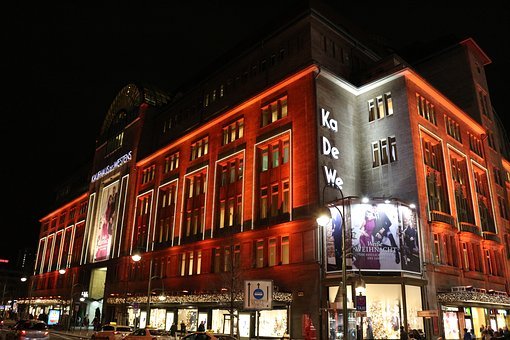 Aufgabe 1: Wofür steht die Abkürzung „KaDeWe“ und was bedeutet sie auf Dänisch?Aufgabe 2: Ihr sollt eine kleine „Kongruenz-Übung“ machen:Person 1 zieht eine Karte mit einer Ware und sagt: Person 1: Im KaDeWe kaufe ich WeinPerson 2: Im KaDeWe kaufst du WeinPerson 1: Im KaDeWe kauft er/sie WeinDann zieht Person 2 eine neue Karte mit einer Ware, und ihr fangt von vorne an.Wörter zum Ausschneiden:  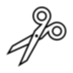 Wein (vin)Käse (ost)Brot (brød)Hosen (bukser)Delikatessen (delikatesser)Schmuck (smykker)Parfüm (parfume)Fleisch (kød)Kleider (tøj)Schuhe (sko)